MATH 162                Practice QUIZ IV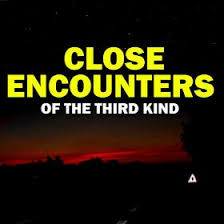 Compute the exact value of each of the following convergent improper integrals: For each of the following improper integrals, determine convergence or divergence.  Justify your answers!3.   For each of the following improper integrals, determine convergence or divergence.  Justify each answer!  (That is, if you use the comparison test, exhibit the function that you choose to use for comparison and show why the appropriate inequality holds.)(a)           (b)           4.   For each improper integral given below, determine convergence or divergence. (You may either perform the integration directly or else use the Comparison Test.)   Justify your answers!   (a)        (b)          (c)           (d)       (e)         (f)         5.      For each improper integral given below, determine convergence or divergence. (You will need to use the Comparison Test here.)   Justify your answers!   (a)          (b)           (c)            (d)              6.     Find the volume of the solid of revolution obtained by rotating the curve       y = 1/(1 + x2)1/2 from x = 0 to x = ∞ about the x-axis or explain why no such number exists.  7.    For each of the following improper integrals, determine convergence or divergence.  Use an appropriate version of the Comparison Test.(a)      (b)          (c)           (d)              8.    For each of the following improper integrals, determine convergence or divergence.  Justify your answers!(a)          (b)           (c)          (d)              9. (Thomas)  Let T be the lifetime in years of an Oz Cell Phone.  Assume that this lifetime is modeled with the following exponential density function Verify that this function is a probabilty density function.Using this model,  Find the probability that a cell phone will last for more than 2 years.  Find the probability that a cell phone will fail in the 4th year.10.  Find the value of c so that is a probability density funtion.11.  For each improper integral (of the second kind) below, determine convergence or divergence.  For those that converge, compute its value. 12.  Find the volume of the solid of revolution obtained by rotating the curve       y = 1/x2 from x = 1 to x = ∞ about the x-axis or explain why no such number exists.  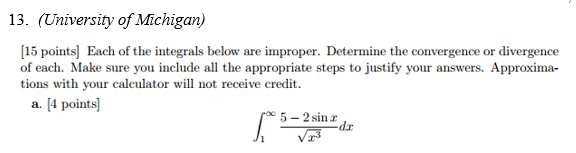 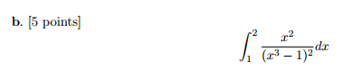 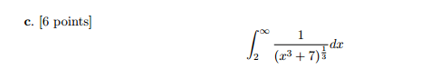 14.  (University of Michigan)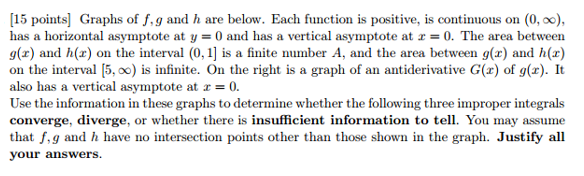 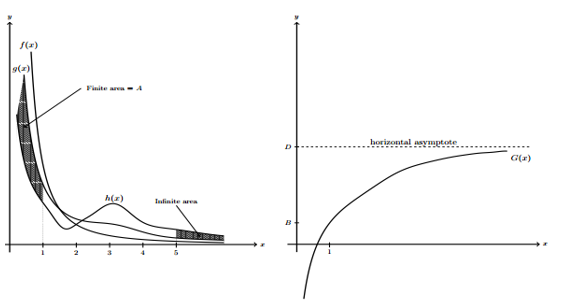 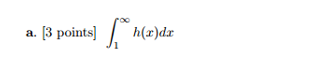 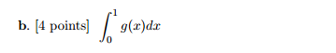 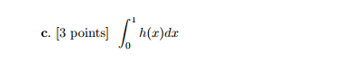 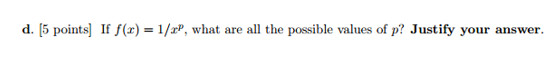 As far at the laws of mathematics refer to reality, they are not certain; and as far as they are certain, they do not refer to reality.- Albert Einstein, Sidelights on Relativity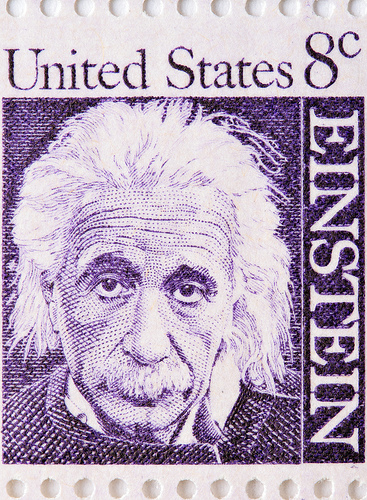 